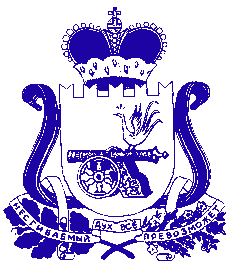 АДМИНИСТРАЦИЯ  
БОГДАНОВСКОГО СЕЛЬСКОГО ПОСЕЛЕНИЯХОЛМ-ЖИРКОВСКОГО РАЙОНА СМОЛЕНСКОЙ ОБЛАСТИП О С Т А Н О В Л Е Н И Еот 26.11.2020 года № 75с. Боголюбово                                     В соответствии с Конституцией Российской Федерации,  Гражданским процессуальным кодексом РФ и Арбитражным процессуальным кодексом РФ, статьей 1 Закона РФ от 27 апреля 1993 г. N 4866-I "Об обжаловании в суд действий и решений, нарушающих права и свободы граждан", статьей 48 Федерального закона от 6 октября 2003 года № 131-ФЗ «Об общих принципах организации местного самоуправления в Российской Федерации», Администрация Богдановского сельского поселения Холм-Жирковского района Смоленской области 	п о с т а н о в л я е т: 	1. Утвердить Порядок обжалования муниципальных правовых актов органов местного самоуправления Богдановского сельского поселения Холм-Жирковского района Смоленской области. 	2. Постановление вступает в силу после подписания и подлежит обнародованию.Глава муниципального образованияБогдановского сельского поселенияХолм-Жирковского района Смоленской области                                                                    В.М. Персидский 	                                                                                                                               УТВЕРЖДЕН                                                                                   Постановлением Администрации                                                                                   Богдановского сельского поселения                                                                                   Холм-Жирковского района                                                                                   Смоленской области                                                                                   от 26.11.2020 № 75Порядок обжалования муниципальных нормативных правовых актоворганов местного самоуправления.          В соответствии с ФЗ «Об общих принципах организации местного самоуправления в Российской Федерации» от 06.10.2003 г. № 131-ФЗ по вопросам местного значения населением муниципального образования непосредственно и  органами местного самоуправления и должностными лицами местного самоуправления принимаются муниципальные правовые акты.         В систему муниципальных правовых актов входят:        1) Устав муниципального образования, правовые акты, принятые на местном референдуме (сходе граждан);        2) нормативные и иные правовые акты представительного органов муниципального образования;        3) правовые акты Главы муниципального образования, местной администрации и иных органов местного самоуправления и должностных лиц местного самоуправления, предусмотренных Уставом муниципального образования.Устав муниципального образования и оформленные в виде правовых актов решения, принятые на местном референдуме (сходе граждан), являются актами высшей юридической силы в системе муниципальных правовых актов, имеют прямое действие и применяются на всей территории муниципального образования.Иные муниципальные правовые акты не должны противоречить уставу муниципального образования и правовым актам, принятым на местном референдуме (сходе граждан).          В соответствии со ст. 48 ФЗ «Об общих принципах организации местного самоуправления в Российской Федерации» от 06.10.2003 г. № 131-ФЗ муниципальные правовые акты могут быть отменены или их действие может быть приостановлено, в том числе судом.         Гражданское законодательство РФ разделяет муниципальные правовые акты на нормативные и ненормативные.         1. Нормативные правовые акты.         Нормативный правовой акт – это письменный официальный документ, принятый (изданный) в определенной форме правотворческим органом в пределах его компетенции и направленный на установление, изменение или отмену правовых норм. В свою очередь, под правовой нормой принято понимать общеобязательное предписание постоянного или временного характера, рассчитанное на многократное применение в отношении неопределенного круга лиц.          Порядок обжалования нормативных правовых актов закреплен в Гражданском процессуальном кодексе РФ и Арбитражном процессуальном кодексе РФ.В соответствии с требованиями Гражданского процессуального кодекса РФ гражданин, организация, считающие, что принятым и опубликованным в установленном порядке нормативным правовым актом органа местного самоуправления или должностного лица нарушаются их права и свободы, гарантированные Конституцией Российской Федерации, законами и другими нормативными правовыми актами, вправе обратиться в суд с заявлением о признании этого акта противоречащим закону полностью или в части.Заявления об оспаривании нормативных правовых актов подаются по подсудности установленной статьей 24 ГПК РФ в суд по первой инстанции. В суд заявление подается по месту нахождения органа местного самоуправления или должностного лица, принявших нормативный правовой акт.         Заявление об оспаривании нормативного правового акта должно соответствовать требованиям, предусмотренным статьей 131 ГПК РФ (требования к форме и содержанию искового заявления) и содержать дополнительно данные о наименовании органа местного самоуправления или должностного лица, принявших оспариваемый нормативный правовой акт, о его наименовании и дате принятия; указание, какие права и свободы гражданина или неопределенного круга лиц нарушаются этим актом или его частью.          К заявлению об оспаривании нормативного правового акта приобщается копия оспариваемого нормативного правового акта или его части с указанием, каким средством массовой информации и когда опубликован этот акт. Подача заявления об оспаривании нормативного правового акта в суд не приостанавливает действие оспариваемого нормативного правового акта.         Заявление об оспаривании нормативного правового акта рассматривается судом в течение одного месяца.         При этом необходимо иметь в виду, что отказ лица, обратившегося в суд, от своего требования не влечет за собой прекращение производства по делу.         По результатам рассмотрения заявления суд выносит решение:          — признав, что оспариваемый нормативный правовой акт не противоречит федеральному закону или другому нормативному правовому акту, имеющим большую юридическую силу, принимает решение об отказе в удовлетворении соответствующего заявления;          — установив, что оспариваемый нормативный правовой акт или его часть противоречит федеральному закону либо другому нормативному правовому акту, имеющим большую юридическую силу, суд признает нормативный правовой акт недействующим полностью или в части со дня его принятия или иного указанного судом времени.         Решение суда о признании нормативного правового акта или его части недействующими вступает в законную силу по истечении срока на кассационное обжалование (в течение десяти дней со дня принятия решения в окончательной форме), если они не были обжалованы и влечет за собой утрату силы этого нормативного правового акта или его части, а также других нормативных правовых актов, основанных на признанном недействующим нормативном правовом акте или воспроизводящих его содержание. Такое решение суда или сообщение о решении после вступления его в законную силу публикуется в печатном издании, в котором был официально опубликован нормативный правовой акт. В случае если данное печатное издание прекратило свою деятельность, такое решение или сообщение публикуется в другом печатном издании, в котором публикуются нормативные правовые акты соответствующего органа государственной власти, органа местного самоуправления или должностного лица.       В случае подачи кассационной жалобы решение суда, если оно не отменено, вступает в законную силу после рассмотрения судом кассационной инстанции.        Также дела об оспаривании нормативных правовых актов, затрагивающих права и законные интересы лиц в сфере предпринимательской и иной экономической деятельности, рассматриваются арбитражным судом по общим правилам искового производства, указанным в разделе II Арбитражного процессуального кодекса РФ и порядке, предусмотренном Арбитражным процессуальным кодексом РФ. Дела об оспаривании нормативных правовых актов рассматриваются в арбитражном суде, если их рассмотрение в соответствии с федеральным законом отнесено к компетенции арбитражных судов.        Дело об оспаривании нормативного правового акта рассматривается коллегиальным составом судей в срок, не превышающий двух месяцев со дня поступления заявления в суд, включая срок на подготовку дела к судебному разбирательству и принятие решения по делу.        Арбитражный суд извещает о времени и месте судебного заседания заявителя, орган, принявший оспариваемый нормативный правовой акт, а также иных заинтересованных лиц. Неявка указанных лиц, извещенных надлежащим образом о времени и месте судебного заседания, не является препятствием для рассмотрения дела, если суд не признал их явку обязательной.         Отказ заинтересованного лица, обратившегося в арбитражный суд с заявлением об оспаривании нормативного правового акта, от своего требования, признание требования органом или лицом, которые приняли оспариваемый акт, не препятствуют рассмотрению арбитражным судом дела по существу.По результатам рассмотрения дела об оспаривании нормативного правового акта арбитражный суд принимает одно из решений:           — о признании оспариваемого акта или отдельных его положений соответствующими иному нормативному правовому акту, имеющему большую юридическую силу;            — признании оспариваемого нормативного правового акта или отдельных его положений не соответствующими иному нормативному правовому акту, имеющему большую юридическую силу, и не действующими полностью или в части.         Решение арбитражного суда по делу об оспаривании нормативного правового акта вступает в законную силу немедленно после его принятия.        Нормативный правовой акт или отдельные его положения, признанные арбитражным судом недействующими, не подлежат применению с момента вступления в законную силу решения суда и должны быть приведены органом или лицом, принявшими оспариваемый акт, в соответствие с законом или иным нормативным правовым актом, имеющими большую юридическую силу.        Решение арбитражного суда по делу об оспаривании нормативного правового акта, за исключением решения Высшего Арбитражного Суда Российской Федерации, может быть обжаловано в арбитражный суд кассационной инстанции в течение месяца со дня вступления в законную силу.        Вступившее в законную силу решение арбитражного суда по делу об оспаривании нормативного правового акта направляется арбитражным судом в официальные издания органов местного самоуправления, иных органов, в которых был опубликован оспариваемый акт, и подлежит незамедлительному опубликованию указанными изданиями. Кроме того, решение арбитражного суда по делу об оспаривании нормативного правового акта публикуется в СМИ.        2. Ненормативные правовые акты.       Ненормативные правовые акты подразделяются на:        — решения органов местного самоуправления;        — действия органов местного самоуправления;        — бездействие органов местного самоуправления;        — решения, действия, бездействие должностных лиц органов местного самоуправления.        К решениям органа местного самоуправления относятся акты, должностных лиц, принятые единолично или коллегиально, содержащие властное волеизъявление, порождающее правовые последствия для конкретных граждан и организаций.        К действиям органов местного самоуправления, их должностных лиц относится властное волеизъявление названных органов и лиц, которое не облечено в форму решения, но повлекло нарушение прав и свобод граждан и организаций или создало препятствия к их осуществлению к действиям, в частности, относятся выраженные в устной форме требования должностных лиц органов, осуществляющих государственный надзор и контроль.       К бездействию органа местного самоуправления относится неисполнение органом местного самоуправления, должностным лицом или муниципальным служащим обязанности, возложенной на них нормативными правовыми актами, определяющими полномочия этих лиц. К бездействию, в частности, относится не рассмотрение обращения заявителя уполномоченным лицом.       Порядок обжалования ненормативных правовых актов закреплен в Гражданском процессуальном кодексе РФ и Арбитражном процессуальном кодексе РФ.        Предметом обжалования в суде могут быть муниципальные правовые акты ненормативного характера, нарушающие права и свободы гражданина.        Муниципальные правовые акты ненормативного характера могут быть обжалованы в суд, в том числе, если в результате их принятия:        — нарушены права и свободы гражданина;        — созданы препятствия осуществлению гражданином его прав и свобод;        — на гражданина незаконно возложена какая-либо обязанность или он незаконно привлечен к какой-либо ответственности.        Гражданин вправе обратиться с жалобой на принятый муниципальный правовой акт ненормативного характера, нарушающий его права и свободы, либо непосредственно в суд, либо к вышестоящему в порядке подчиненности органу местного самоуправления, должностному лицу.         Заявление может быть подано гражданином в суд по месту его жительства или по месту нахождения органа местного самоуправления или должностного лица.Жалоба рассматривается судом по правилам гражданского судопроизводства. Заявление рассматривается судом в течение 10 дней с участием гражданина, руководителя или представителя органа местного самоуправления, должностного лица, муниципального служащего.        Неявка в судебное заседание кого-либо из указанных лиц, надлежащим образом извещенных о времени и месте судебного заседания, не является препятствием к рассмотрению заявления.       На органы местного самоуправления возлагается процессуальная обязанность документально доказать законность обжалуемого муниципального акта ненормативного характера; гражданин освобождается от обязанности доказывать незаконность, но обязан доказать факт нарушения своих прав и свобод.      По результатам рассмотрения жалобы суд выносит решение:       — установив обоснованность жалобы, суд признает обжалуемый муниципальный правовой акт ненормативного характера незаконным, обязывает удовлетворить требование гражданина, отменяет примененные к нему меры ответственности либо иным путем восстанавливает его нарушенные права и свободы.      — установив обоснованность жалобы, суд определяет ответственность органа местного самоуправления или должностного лица за принятие муниципального правового акта ненормативного характера, приведшие к нарушению прав и свобод гражданина.       Если обжалуемый муниципальный правовой акт ненормативного характера суд признает законным, не нарушающим прав и свобод гражданина, он отказывает в удовлетворении жалобы.      Решение суда, вступившее в законную силу, обязательно для всех органов местного самоуправления, должностных лиц и граждан, а также подлежит исполнению на всей территории Российской Федерации.        Об исполнении решения должно быть сообщено суду и гражданину не позднее чем в месячный срок со дня получения решения суда. В случае неисполнения решения суд принимает меры, предусмотренные законодательством Российской Федерации.        Некоторые муниципальные правовые акты ненормативного характера, органов и должностных лиц местного самоуправления обжалуются в порядке не гражданского, а арбитражного судопроизводства. В соответствии со ст. 29 АПК РФ арбитражные суды рассматривают в порядке административного судопроизводства, возникающие из административных и иных публичных правоотношений, экономические споры и иные дела, связанные с осуществлением организациями и гражданами предпринимательской и иной экономической деятельности, в том числе:       Об оспаривании ненормативных правовых актов органов местного самоуправления, затрагивающих права и законные интересы заявителя в сфере предпринимательской и иной экономической деятельности.       Дела об оспаривании муниципальных правовых актов ненормативного характера затрагивающих права и законные интересы лиц в сфере предпринимательской и иной экономической деятельности, рассматриваются арбитражным судом по общим правилам искового производства, предусмотренным АПК РФ.       Производство по данным делам возбуждается на основании заявлений заинтересованных лиц, обратившихся с требованием о признании такого акта недействующим.        Дела об оспаривании нормативных правовых актов рассматриваются в арбитражном суде, если их рассмотрение в соответствии с федеральным законом отнесено к компетенции арбитражных судов.        В соответствии со с. 251 Гражданского процессуального кодекса РФ, гражданин, организация, считающие, что принятым и опубликованным в установленном порядке нормативным правовым актом органа местного самоуправления или должностного лица нарушаются их права и свободы, гарантированные Конституцией Российской Федерации, законами и другими нормативными правовыми актами, вправе обратиться в суд с заявлением о признании этого акта, противоречащим закону полностью или в части.         Заявление подается в районный суд по месту нахождения органа местного самоуправления или должностного лица, принявших нормативный правовой акт.В данном заявлении должны быть указаны следующие данные:         1) наименование суда, в который подается заявление;         2) наименование заявителя, его место жительство или, если заявителем является организация, ее место нахождение, а также наименование представителя и его адрес, если заявление подается представителем;         3) наименование органа местного самоуправления или должностного лица, которым принят оспариваемый нормативный правовой акт, дата принятия оспариваемого нормативного правового акта, место его нахождения;         4) какие права и свободы гражданина или неопределенного круга лиц нарушаются этим актом или его частью либо угроза нарушения прав, свобод или законных интересов заявителя и его требования;        5) обстоятельства, на которых заявитель основывает свои требования, и доказательства, подтверждающие эти обстоятельства;        6) перечень прилагаемых к заявлению документов.        К заявлению об оспаривании нормативного правового акта приобщается копия оспариваемого нормативного правового акта или его части с указанием, каким средством массовой информации и когда опубликован этот акт.       Подача заявления об оспаривании нормативного правового акта в суд не приостанавливает действие оспариваемого нормативного правового акта.Заявление об оспаривании нормативного правового акта рассматривается судом в течение месяца.        Решение суда о признании нормативного правового акта или его части недействующими вступает в законную силу и влечет за собой утрату силы этого нормативного правового акта или его части, а также других нормативных правовых актов, основанных на признанном недействующим нормативном правовом акте или воспроизводящих его содержание.        Такое решение суда или сообщение о решении после вступления его в законную силу публикуется в печатном издании, в котором был официально опубликован нормативный правовой акт. В случае если данное печатное издание прекратило свою деятельность, такое решение или сообщение публикуется в другом печатном издании, в котором публикуются нормативные правовые акты соответствующего органа местного самоуправления или должностного лица.       Решение суда о признании нормативного правового акта недействующим не может быть преодолено повторным принятием такого же акта.
        Закон наделяет физических и юридических лиц правом обращаться с жалобой на действия (решения), нарушающие их права и свободы, либо непосредственно в суд, в арбитражный суд, либо в таможенный орган, т.е. предусматривает возможность выбора первоначального пути обжалования. В соответствии с разд.XIII ТК РФ 1993 г. до подачи заявления или жалобы в суд необходимо было соблюсти процедуру первоначального обжалования решений (действий) таможенного органа и подать жалобу в вышестоящий таможенный орган или должностному лицу. В случае несоблюдения указанного порядка жалоба в суд или исковое заявление в арбитражный суд оставались без рассмотрения.
          В соответствии с ч.1 ст.46 Конституции РФ каждому гарантируется судебная защита его прав и свобод. Частью 2 ст.46 Конституции РФ установлено, что решения и действия (бездействие) органов государственной власти, органов местного самоуправления, общественных объединений и должностных лиц могут быть обжалованы в суд. Возможность беспрепятственно обращаться в суд за защитой своих прав, нарушенных неправомерными действиями государственных органов, является одним из основных принципов правового государства. 
         В соответствии со ст.12, 13 ГК РФ одним из способов защиты нарушенных гражданских прав юридических и физических лиц является признание судом недействительными не соответствующих закону или иным правовым актам и нарушающих гражданские права и охраняемые законом интересы граждан либо юридических лиц ненормативных актов государственных органов или органов местного самоуправления, а в случаях, предусмотренных законом, также и нормативных актов. 
         Статьей 1 Закона РФ от 27 апреля 1993 г. N 4866-I "Об обжаловании в суд действий и решений, нарушающих права и свободы граждан"*(39) также установлено, что каждый гражданин имеет право обратиться с жалобой в суд, если считает, что неправомерными действиями (решениями) государственных органов, органов местного самоуправления или должностных лиц, государственных служащих нарушены его права и свободы.        В соответствии с Федеральным законом от 06.10.2003 № 131-ФЗ «Об общих принципах организации местного самоуправления в Российской Федерации» по вопросам местного значения населением муниципальных образований непосредственно и (или) органами местного самоуправления и должностными лицами местного самоуправления принимаются муниципальные правовые акты.
        В систему муниципальных правовых актов входят:
        1) Устав муниципального образования, правовые акты, принятые на местном референдуме (сходе граждан);
        2) нормативные и иные правовые акты представительного органа муниципального образования;
         3) правовые акты Главы муниципального образования, местной администрации и иных органов местного самоуправления и должностных лиц местного самоуправления, предусмотренных уставом муниципального образования.
        Устав муниципального образования и оформленные в виде правовых актов решения, принятые на местном референдуме (сходе граждан), являются актами высшей юридической силы в системе муниципальных правовых актов, имеют прямое действие и применяются на всей территории муниципального образования. Иные муниципальные правовые акты не должны противоречить уставу муниципального образования и правовым актам, принятым на местном референдуме (сходе граждан).
        В соответствии с ст. 48 ФЗ от 06.10.2003 № 131-ФЗ «Об общих принципах организации местного самоуправления в Российской Федерации» муниципальные правовые акты могут быть отменены или их действие может быть приостановлено органами местного самоуправления или должностными лицами местного самоуправления, принявшими (издавшими) соответствующий муниципальный правовой акт, в случае упразднения таких органов или соответствующих должностей либо изменения перечня полномочий указанных органов или должностных лиц - органами местного самоуправления или должностными лицами местного самоуправления, к полномочиям которых на момент отмены или приостановления действия муниципального правового акта отнесено принятие (издание) соответствующего муниципального правового акта, а также судом; а в части, регулирующей осуществление органами местного самоуправления отдельных государственных полномочий, переданных им федеральными законами и законами субъектов Российской Федерации, - уполномоченным органом государственной власти Российской Федерации.
         Гражданское законодательство Российской Федерации разделяет муниципальные правовые акты на нормативные и ненормативные.
         1. Нормативные правовые акты
Нормативный правовой акт – это письменный официальный документ, принятый (изданный) в установленном порядке управомоченным органом местного самоуправления или должностным лицом и направленный на установление, изменение или отмену правовых норм, направленных на урегулирование общественных отношений либо на изменение или прекращение существующих правоотношений. В свою очередь, под правовой нормой принято понимать общеобязательное предписание постоянного или временного характера, рассчитанное на многократное применение в отношении неопределенного круга лиц.
          Порядок обжалования нормативных правовых актов закреплен в Гражданском процессуальном кодексе Российской Федерации (далее - ГПК РФ) и Арбитражном процессуальном кодексе Российской Федерации (АПК РФ).
          В соответствии с требованиями ГПК РФ гражданин, организация, считающие, что принятым и опубликованным в установленном порядке нормативным правовым актом органа местного самоуправления или должностного лица нарушаются их права и свободы, гарантированные Конституцией Российской Федерации, законами и другими нормативными правовыми актами, вправе обратиться в суд с заявлением о признании этого акта противоречащим закону полностью или в части.
          Заявления об оспаривании нормативных правовых актов органов местного самоуправления или должностного лица подаются по подсудности установленной статьей 24 ГПК РФ в районный суд в качестве суда первой инстанции. В районный суд заявление подается по месту нахождения органа местного самоуправления или должностного лица, принявших нормативный правовой акт.
         Заявление об оспаривании нормативного правового акта должно соответствовать требованиям, предусмотренным статьей 131 ГПК РФ (требования к форме и содержанию искового заявления) и содержать дополнительно данные о наименовании органа местного самоуправления или должностного лица, принявших оспариваемый нормативный правовой акт, о его наименовании и дате принятия; указание, какие права и свободы гражданина или неопределенного круга лиц нарушаются этим актом или его частью.
         К заявлению об оспаривании нормативного правового акта приобщается копия оспариваемого нормативного правового акта или его части с указанием, каким средством массовой информации и когда опубликован этот акт. Подача заявления об оспаривании нормативного правового акта в суд не приостанавливает действие оспариваемого нормативного правового акта.
         Заявление об оспаривании нормативного правового акта рассматривается судом в течение одного месяца. При этом, необходимо иметь в виду, что отказ лица, обратившегося в суд, от своего требования не влечет за собой прекращение производства по делу.
          По результатам рассмотрения заявления суд выносит решение:
          - признав, что оспариваемый нормативный правовой акт не противоречит федеральному закону или другому нормативному правовому акту, имеющим большую юридическую силу, принимает решение об отказе в удовлетворении соответствующего заявления;
           - установив, что оспариваемый нормативный правовой акт или его часть противоречит федеральному закону либо другому нормативному правовому акту, имеющим большую юридическую силу, суд признает нормативный правовой акт недействующим полностью или в части со дня его принятия или иного указанного судом времени.
          Решение суда о признании нормативного правового акта или его части недействующими вступает в законную силу по истечении срока на апелляционное или кассационное обжалование (в течение десяти дней со дня принятия решения в окончательной форме), если они не были обжалованы и влечет за собой утрату силы этого нормативного правового акта или его части, а также других нормативных правовых актов, основанных на признанном недействующим нормативном правовом акте или воспроизводящих его содержание. Такое решение суда или сообщение о решении после вступления его в законную силу публикуется в печатном издании, в котором был официально опубликован нормативный правовой акт. В случае, если данное печатное издание прекратило свою деятельность, такое решение или сообщение публикуется в другом печатном издании, в котором публикуются нормативные правовые акты соответствующего органа местного самоуправления или должностного лица.
           В случае подачи кассационной жалобы решение суда, если оно не отменено, вступает в законную силу после рассмотрения судом кассационной инстанции.
         Также дела об оспаривании нормативных правовых актов, затрагивающих права и законные интересы лиц в сфере предпринимательской и иной экономической деятельности, рассматриваются арбитражным судом по общим правилам искового производства, указанным в разделе II АПК РФ и порядке, предусмотренном АПК РФ. Дела об оспаривании нормативных правовых актов рассматриваются в арбитражном суде, если их рассмотрение в соответствии с федеральным законом отнесено к компетенции арбитражных судов.
           Дело об оспаривании нормативного правового акта рассматривается коллегиальным составом судей в срок, не превышающий двух месяцев со дня поступления заявления в суд, включая срок на подготовку дела к судебному разбирательству и принятие решения по делу.
        Заявление о признании нормативного правового акта недействующим должно соответствовать требованиям, предусмотренным частью 1, пунктами 1, 2 и 10 части 2, частью 3 статьи 125 АПК РФ. В заявлении должны быть также указаны:
         - наименование органа местного самоуправления, должностного лица, принявших оспариваемый нормативный правовой акт;
         - название, номер, дата принятия, источник опубликования и иные данные об оспариваемом нормативном правовом акте;
         - права и законные интересы заявителя, которые, по его мнению, нарушаются этим оспариваемым актом или его отдельными положениями;
         - название нормативного правового акта, который имеет большую юридическую силу и на соответствие которому надлежит проверить оспариваемый акт или его отдельные положения;
         - требование заявителя о признании оспариваемого акта недействующим;
         - перечень прилагаемых документов.
         К заявлению прилагаются документы, указанные в пунктах 1 - 5 статьи 126 АПК РФ, а также текст оспариваемого нормативного правового акта.
         Подача заявления в арбитражный суд не приостанавливает действие оспариваемого нормативного правового акта.
          Отказ заинтересованного лица, обратившегося в арбитражный суд с заявлением об оспаривании нормативного правового акта, от своего требования, признание требования органом или лицом, которые приняли оспариваемый акт, не препятствуют рассмотрению арбитражным судом дела по существу.

          Арбитражный суд не связан доводами, содержащимися в заявлении об оспаривании нормативного правового акта, и проверяет оспариваемое положение в полном объеме.
            По результатам рассмотрения дела об оспаривании нормативного правового акта арбитражный суд принимает одно из решений:
           - о признании оспариваемого акта или отдельных его положений соответствующими иному нормативному правовому акту, имеющему большую юридическую силу;
           - признании оспариваемого нормативного правового акта или отдельных его положений не соответствующими иному нормативному правовому акту, имеющему большую юридическую силу, и не действующими полностью или в части.
          Решение арбитражного суда по делу об оспаривании нормативного правового акта вступает в законную силу немедленно после его принятия.
          Нормативный правовой акт или отдельные его положения, признанные арбитражным судом недействующими, не подлежат применению с момента вступления в законную силу решения суда и должны быть приведены органом или лицом, принявшими оспариваемый акт, в соответствие с законом или иным нормативным правовым актом, имеющими большую юридическую силу.
          Решение арбитражного суда по делу об оспаривании нормативного правового акта, за исключением решения Высшего Арбитражного Суда Российской Федерации, может быть обжаловано в арбитражный суд кассационной инстанции в течение месяца со дня вступления в законную силу.
         Вступившее в законную силу решение арбитражного суда по делу об оспаривании нормативного правового акта направляется арбитражным судом в официальные издания органов местного самоуправления, иных органов, в которых был опубликован оспариваемый акт, и подлежит незамедлительному опубликованию указанными изданиями. Кроме того, решение арбитражного суда по делу об оспаривании нормативного правового акта публикуется в «Вестнике Высшего Арбитражного Суда Российской Федерации» и при необходимости в иных изданиях.
         2. Ненормативные правовые акты
        В соответствии с требованиями ГПК РФ гражданин, организация вправе оспорить в суде решение, действие (бездействие) органа местного самоуправления, должностного лица, муниципального служащего, если считают, что нарушены их права и свободы. Гражданин, организация вправе обратиться непосредственно в суд или в вышестоящий в порядке подчиненности орган местного самоуправления, к должностному лицу, муниципальному служащему.
          К решениям относятся акты органов государственной власти, органов местного самоуправления, их должностных лиц, муниципальных служащих и приравненных к ним лиц, принятые единолично или коллегиально, содержащие властное волеизъявление, порождающее правовые последствия для конкретных граждан и организаций. При этом необходимо учитывать, что решения могут быть приняты как в письменной, так и в устной форме (например, объявление военнослужащему дисциплинарного взыскания). В свою очередь, письменное решение принимается как в установленной законодательством определенной форме (в частности, распоряжение исполнительно-распорядительного органа муниципального образования -местной администрации), так и в произвольной (например, письменное сообщение об отказе должностного лица в удовлетворении обращения гражданина).
           Предметом обжалования в суде могут быть муниципальные правовые акты ненормативного характера, если в результате их принятия:
           - нарушены права и свободы гражданина;
           - созданы препятствия осуществлению гражданином его прав и свобод;
           - на гражданина незаконно возложена какая-либо обязанность или он незаконно привлечен к какой-либо ответственности.
          Гражданин вправе обратиться в суд с заявлением в течение трех месяцев со дня, когда ему стало известно о нарушении его прав и свобод.
          Пропуск трехмесячного срока обращения в суд с заявлением не является для суда основанием для отказа в принятии заявления. Причины пропуска срока выясняются в предварительном судебном заседании или судебном заседании и могут являться основанием для отказа в удовлетворении заявления.
          Заявление может быть подано гражданином в суд по месту его жительства или по месту нахождения органа местного самоуправления или должностного лица.
           Жалоба рассматривается судом по правилам гражданского судопроизводства. Заявление рассматривается судом в течение 10 дней с участием гражданина, руководителя или представителя органа местного самоуправления, должностного лица, муниципального служащего.
          Неявка в судебное заседание кого-либо из указанных лиц, надлежащим образом извещенных о времени и месте судебного заседания, не является препятствием к рассмотрению заявления.
           На органы местного самоуправления возлагается процессуальная обязанность документально доказать законность обжалуемого муниципального акта ненормативного характера; гражданин освобождается от обязанности доказывать незаконность, но обязан доказать факт нарушения своих прав и свобод.
            По результатам рассмотрения жалобы суд выносит решение:
             - установив обоснованность жалобы, суд признает обжалуемый муниципальный правовой акт ненормативного характера незаконным, обязывает удовлетворить требование гражданина, отменяет примененные к нему меры ответственности либо иным путем восстанавливает его нарушенные права и свободы.
             - установив обоснованность жалобы, суд определяет ответственность органа местного самоуправления или должностного лица за принятие муниципального правового акта ненормативного характера, приведшие к нарушению прав и свобод гражданина.
            Если обжалуемый муниципальный правовой акт ненормативного характера суд признает законным, не нарушающим прав и свобод гражданина, он отказывает в удовлетворении жалобы.
            Решение суда, вступившее в законную силу, обязательно для всех органов местного самоуправления, должностных лиц и граждан, а также подлежит исполнению на всей территории Российской Федерации.
          Решение суда направляется соответствующему органу или должностному лицу, а также гражданину не позднее 10 дней после вступления решения в законную силу. Об исполнении решения должно быть сообщено суду и гражданину не позднее чем в месячный срок со дня получения решения суда. В случае неисполнения решения суд принимает меры, предусмотренные законодательством Российской Федерации.
          Убытки, а также моральный вред, нанесенные гражданину признанным незаконным муниципальным правовым актом ненормативного характера, а также представлением искаженной информации, возмещаются в порядке искового производства.
           Некоторые муниципальные правовые акты ненормативного характера, органов и должностных лиц местного самоуправления обжалуются в порядке не гражданского, а арбитражного судопроизводства. В соответствии со ст. 29 АПК РФ арбитражные суды рассматривают в порядке административного судопроизводства возникающие из административных и иных публичных правоотношений, экономические споры и иные дела, связанные с осуществлением организациями и гражданами предпринимательской и иной экономической деятельности, в том числе: об оспаривании ненормативных правовых актов органов местного самоуправления, затрагивающих права и законные интересы заявителя в сфере предпринимательской и иной экономической деятельности.
           Дела об оспаривании муниципальных правовых актов ненормативного характера затрагивающих права и законные интересы лиц в сфере предпринимательской и иной экономической деятельности, рассматриваются арбитражным судом по общим правилам искового производства, предусмотренным АПК РФ.
          Производство по данным делам возбуждается на основании заявлений граждан, организаций, обратившихся с требованием о признании такого акта недействительным, если полагают, что оспариваемый ненормативный правовой акт не соответствуют закону или иному нормативному правовому акту и нарушают их права и законные интересы в сфере предпринимательской и иной экономической деятельности, незаконно возлагают на них какие-либо обязанности, создают иные препятствия для осуществления предпринимательской и иной экономической деятельности.
           Заявление может быть подано в арбитражный суд в течение трех месяцев со дня, когда гражданину, организации стало известно о нарушении их прав и законных интересов, если иное не установлено федеральным законом. Пропущенный по уважительной причине срок подачи заявления может быть восстановлен судом.
         Арбитражный суд, установив, что оспариваемый ненормативный правовой акт органов местного самоуправления, иных органов, должностных лиц не соответствуют закону или иному нормативному правовому акту и нарушают права и законные интересы заявителя в сфере предпринимательской и иной экономической деятельности, принимает решение о признании ненормативного правового акта недействительным.
          В случае, если арбитражный суд установит, что оспариваемый ненормативный правовой акт органов местного самоуправления, иных органов, должностных лиц соответствуют закону или иному нормативному правовому акту и не нарушают права и законные интересы заявителя, суд принимает решение об отказе в удовлетворении заявленного требования.Об утверждении порядка обжалования муниципальных правовых актов органов местного самоуправления Богдановского сельского поселения Холм-Жирковского района Смоленской области